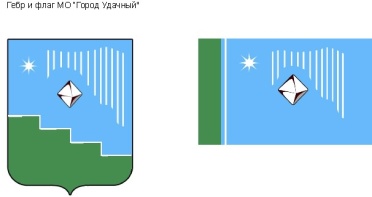 Российская Федерация (Россия)Республика Саха (Якутия)Муниципальное образование «Город Удачный»Городской Совет депутатовIV созывXXXVII СЕССИЯ                                                                    РЕШЕНИЕ                                              24 ноября 2021г.							                                    №37-7О необходимости расширения перечня ритуальных услуг, оказываемых в г. УдачномЗаслушав и обсудив информацию председателя городского Совета депутатов МО «Город Удачный» Файзулина В.В. о сложившихся проблемах и трудностях жителей г. Удачного в сфере ритуальных услуг, городской Совет депутатов решил:Информацию председателя городского Совета депутатов МО «Город Удачный» В.В. Файзулина принять к сведению, отметить необходимость расширения перечня ритуальных услуг, оказываемых  в г. Удачном. Обратиться в адрес директора МУП «УППМХ» с предложением расширения перечня платных ритуальных услуг на базе муниципального унитарного предприятия и рассмотрения возможности оказания таких видов услуг населению, как: организация круглосуточного выезда ритуального агента на дом;вызов бригады для перевозки тела умершего; подготовка документов и справок, продажа ритуальных принадлежностей с расширенным ассортиментом;заказ бригады грузчиков для переноса гроба;аренда ритуального транспорта, включая также для перевозки умершего до г. Мирного для получения медицинского свидетельства о смерти, выдаваемую патологоанатомом или судебным медицинским экспертом в случае отсутствия данных специалистов в г. Удачном;сопровождение похорон ритуальным агентом;встреча или отправление умершего (груз-200), оформление всех документов по организации отправления груза-200, бронирование билетов для сопровождающих лиц;подготовка специального контейнера для перевозки груза-200 и цинкового гроба, включая его запайку;иные ритуальные услуги. Контроль исполнения настоящего решения возложить на комиссию по вопросам городского хозяйства (Иванов С.В.). Председательгородского Совета депутатов 					         В.В. Файзулин